Конспект НО в подготовительной группе.Тема: «Родина моя- Россия»Воспитатель: Полыгалова Надежда Викторовна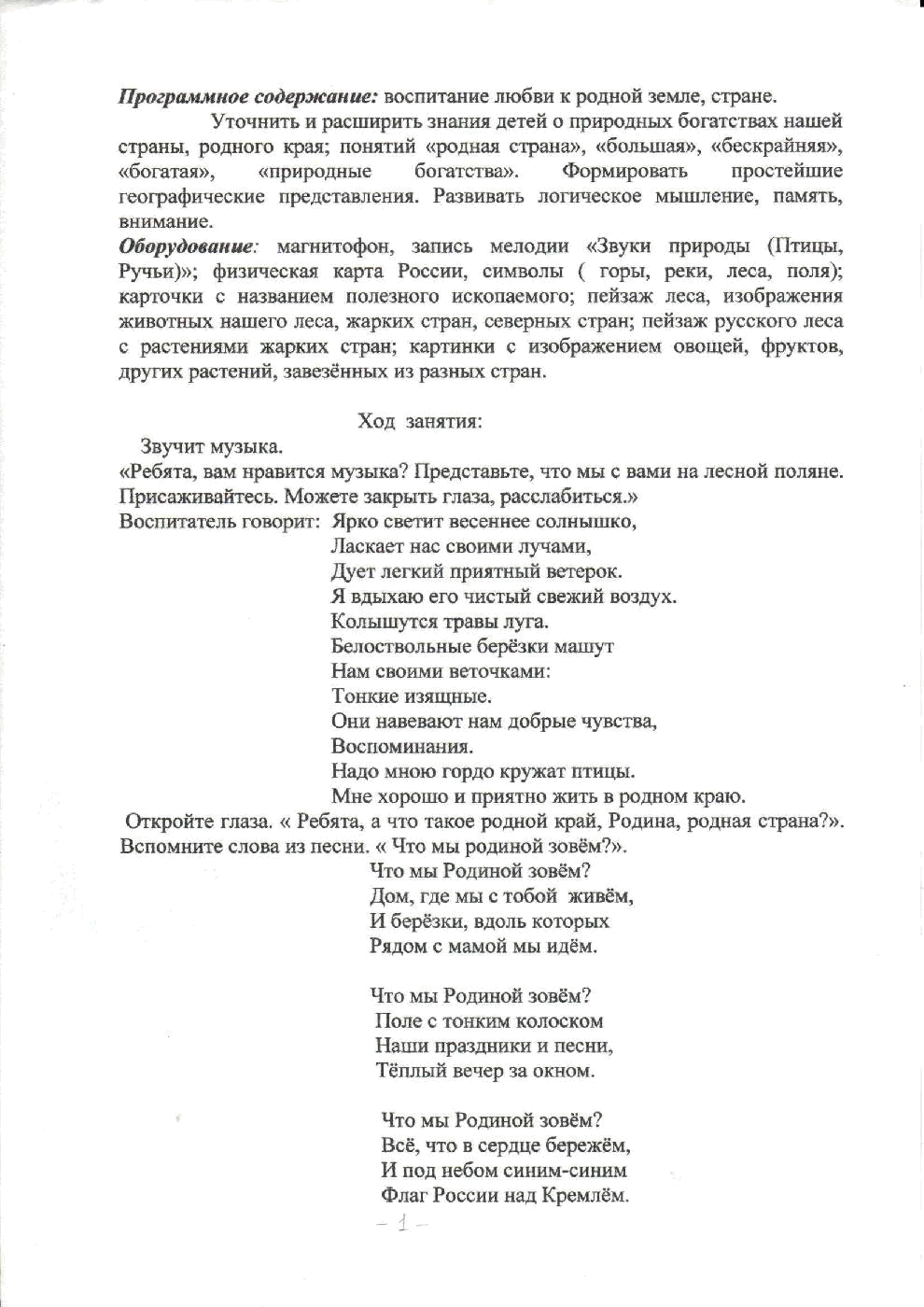 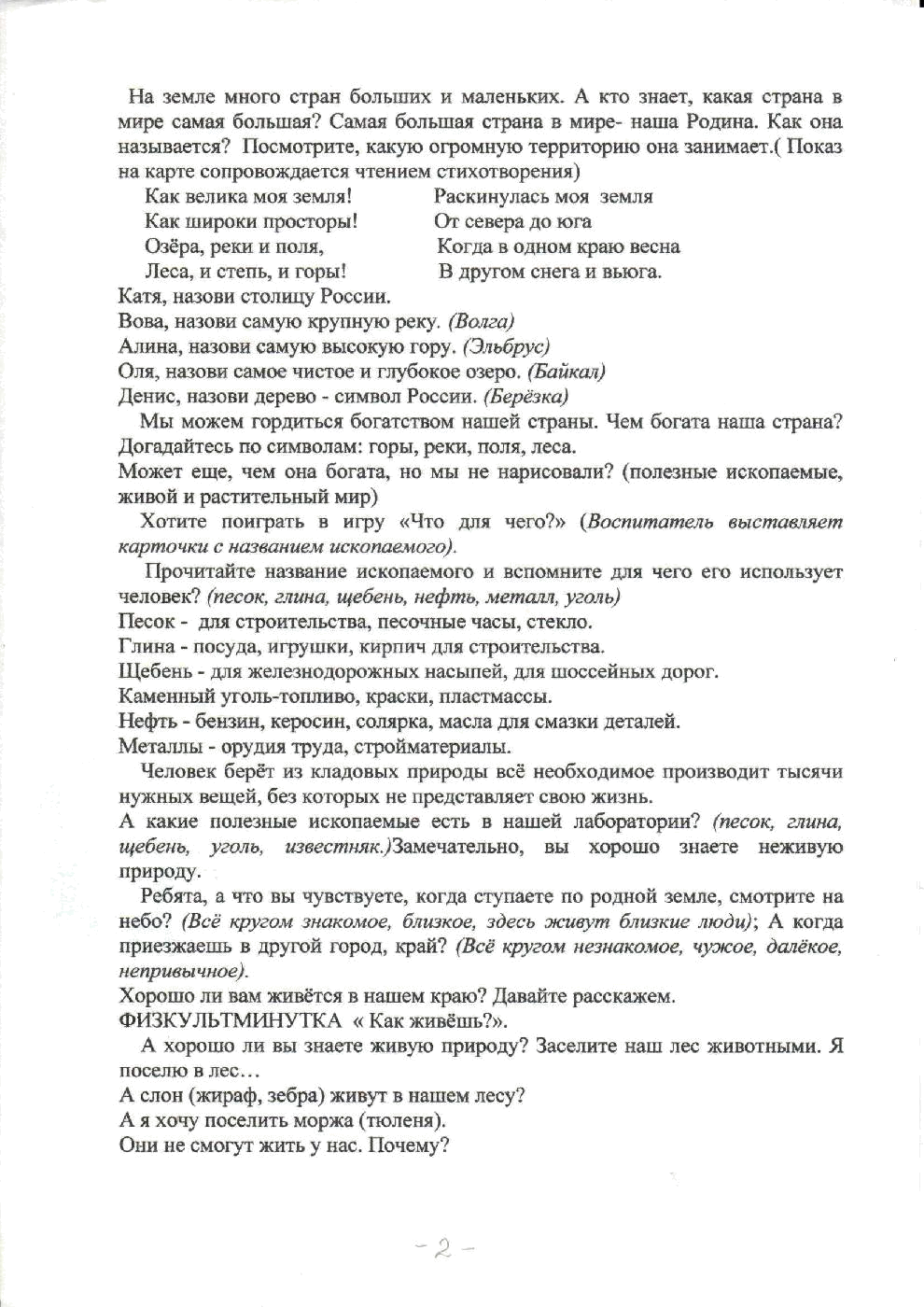 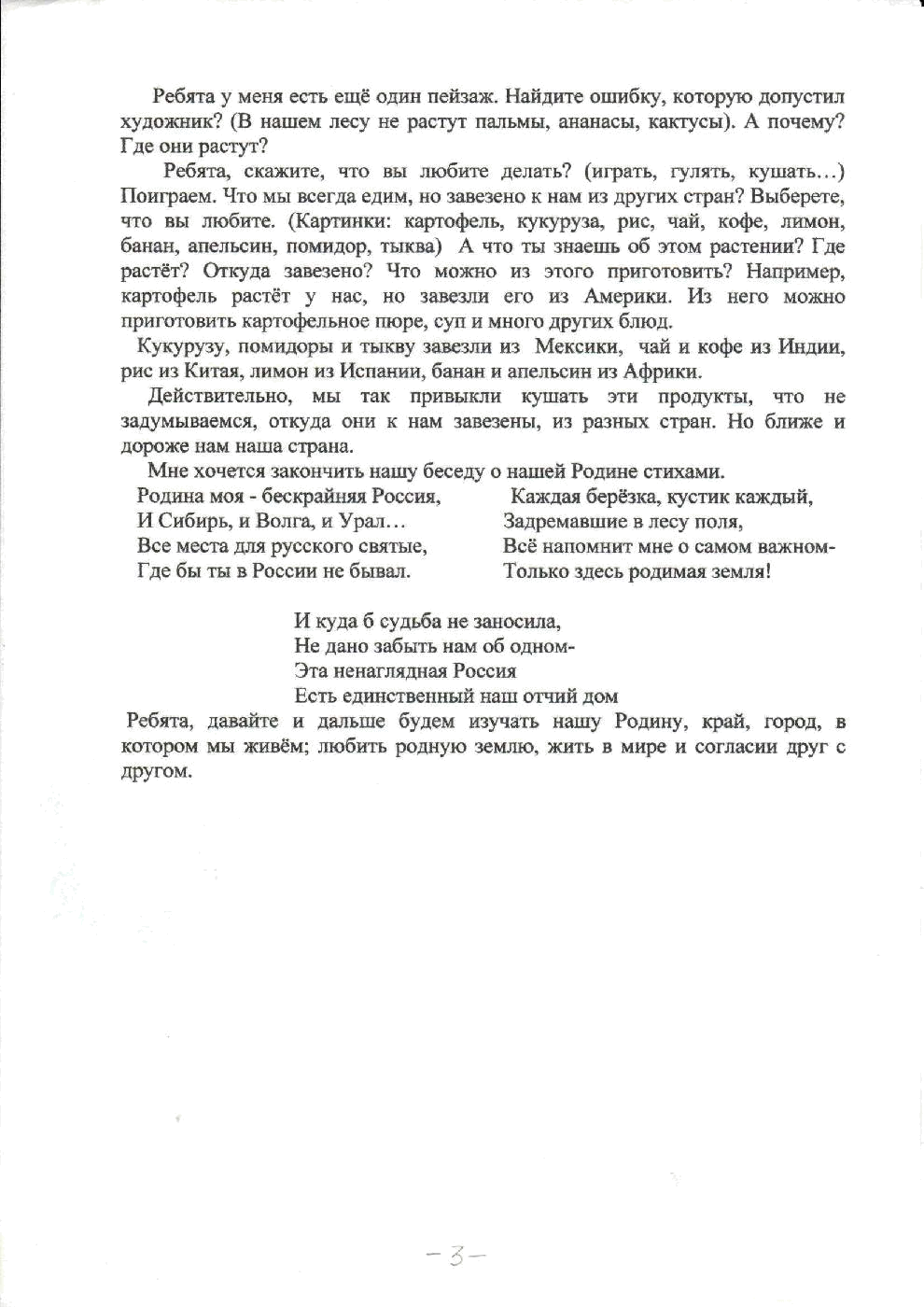 